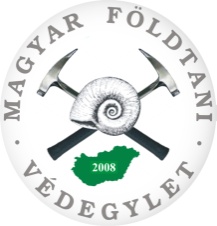 BELÉPÉSI NYILATKOZAT(Rendes tagi státuszhoz)Alulírott ezennel bejelentem azon szándékomat aMAGYAR FÖLDATNI VÉDEGYLET Egyesületnek, hogy(Rövidített név: MFV; Azonosító szám: Pk.60.056/2010/7.; Adószám: 18278251-1-06; Bankszámlaszám:10102842-09612500-01003001 (Budapest Bank)),az MFV Rendes tagjainak sorába kívánok lépni.Kijelentem, hogy az Egyesület Alapszabályát megismertem, célkitűzéseit, szellemiségét, értékrendjét elfogadom, az Alapszabályban leírtakat magamra nézve kötelezőnek ismerem el.Kijelentem továbbá, hogy az Egyesület Rendes tagjaként, az MFV minden éves Közgyűlésén meghatározott tárgyévi (2013: 6000 Ft, azaz, hatezer forint) tagdíj megfizetését vállalom és az Alapszabályban rögzített határidőig (évközben belépésnél ezen nyilatkozat aláírását követő 15 munkanapon belül) a fenti bankszámlára történő átutalással vagy sárga csekken megfizetem.………………………………………………aláírásKelt: ……………………, 2013. ………………………..Tagnyilvántartás céljából kérjük megadni1:BELÉPÉSI NYILATKOZAT(Természetes személyek Pártoló tagi státuszához)Alulírott ezennel bejelentem azon szándékomat aMAGYAR FÖLDATNI VÉDEGYLET Egyesületnek, hogy(Rövidített név: MFV; Azonosító szám: Pk.60.056/2010/7.; Adószám: 18278251-1-06; Bankszámlaszám:10102842-09612500-01003001 (Budapest Bank)),az MFV Pártoló tagjainak sorába kívánok lépni.Kijelentem, hogy az Egyesület Alapszabályát megismertem, célkitűzéseit, szellemiségét, értékrendjét elfogadom, az Alapszabályban leírtakat magamra nézve kötelezőnek ismerem el.Kijelentem továbbá, hogy az Egyesület Pártoló tagjaként, évi ………………….. Ft tagdíj megfizetését vállalom és ezt minden évben az Alapszabályban rögzített határidőig (évközben belépésnél ezen nyilatkozat aláírását követő 15 munkanapon belül) a fenti bankszámlára történő utalással vagy sárga csekken megfizetem.………………………………………………aláírásKelt: ……………………, 2013. ………………………..Tagnyilvántartás céljából kérjük megadni1:BELÉPÉSI NYILATKOZAT(Jogi személyek Pártoló tagi státuszához)Alulírott ezennel bejelentem azon szándékunkat aMAGYAR FÖLDATNI VÉDEGYLET Egyesületnek, hogy(Rövidített név: MFV; Azonosító szám: Pk.60.056/2010/7.; Adószám: 18278251-1-06; Bankszámlaszám:10102842-09612500-01003001 (Budapest Bank)),az MFV Pártoló tagjainak sorába kívánunk lépni.Kijelentjük, hogy az Egyesület Alapszabályát megismertük, célkitűzéseit, szellemiségét, értékrendjét elfogadjuk, az Alapszabályban leírtakat magunkra nézve kötelezőnek ismerjük el.A Pártoló tagi státusznak megfelelően önkéntesen vállalunk évi ………………………. Ft tagsági díj megfizetését, melyet az Egyesület által kiállított számla alapján az Alapszabályban rögzített határidőig (évközben belépésnél ezen nyilatkozat aláírását követő 15 munkanapon belül) a fenti bankszámlára történő utalással megfizetünk.Tagnyilvántartás céljából közöljük 1:Telephely címe: Postai címe: Számlázási cím (amennyiben eltér a postai címtől):Az Egyesületben a szervezet képviseletével megbízott személy (képviselő):Kérjük, hogy logónk és honlapunk linkje az Egyesület honlapján jelenjen meg.    Igen*     nem *Amennyiben igen, kérjük, küldjék meg a logót min. 300 dpi felbontású jpg formátumban az pall.david.gergely@gmail.com címre.Kelt: …………………. 2013. ….…………….hó…………nap                                                                                                        …………………………………………………………				  P. H.                            /cégszerű aláírás/Név (nyomtatott betűkkel):Születési idő és hely:Anyja neve:Lakcím:Személyi igazolvány/útlevél száma:Telefonszám:Fax:E-mail:Név (nyomtatott betűkkel):Születési idő és hely:Anyja neve:Lakcím:Személyi igazolvány/útlevél száma:Telefonszám:Fax:E-mail:Irányítószám:Helység: Utca, házszám, emelet, ajtó: Utca, házszám, emelet, ajtó: Irányítószám: Helység: Postafiók:Telefon: Fax: Mobil: E-mail cím: E-mail cím: Honlap: Irányítószám: Helység: Postafiók:Telefon: Fax: Mobil: E-mail cím: E-mail cím: Honlap: Bankszámlaszám: Adószám:Alkalmazottak száma: Éves árbevétel: Neve: Beosztása: Munkahelyi telefon:Fax:Munkahelyi e-mail cím:Mobil: